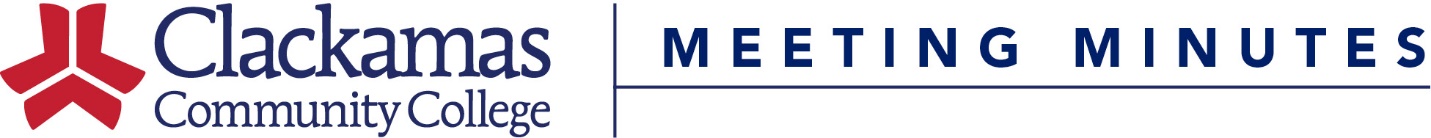 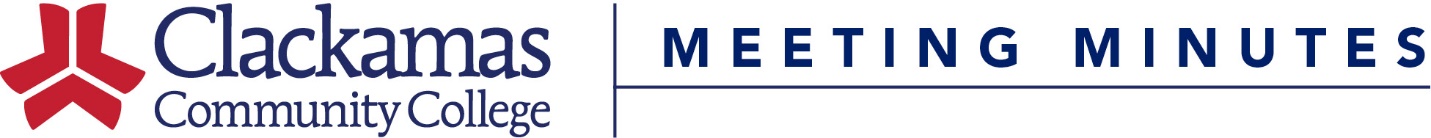 1.  Course Title Change2. Course Hours Change3. Course Number Change4. Outlines Reviewed for ApprovalCourse NumberFormer TitleNew TitleFRP-280Wildland Fire/Advanced CWEWildland Fire CWENUR-101Certified Nursing Assistant 2 Acute CareCertified Nursing Assistant IICourse NumberTitleChangeFRP-130Introduction to Wildland Firefighting (S-130…)44 LE/LA; 2 creditsFRP-280Wildland Fire CWE108 LAB, 3 creditsHD-221Leadership: Group Dynamics22 LECTNUR-101Certified Nursing Assistant II24 LECT, 64 LAB; 4 creditsCourse NumberTitleNew Course NumberCourse NumberTitleImplementationAM-224Comfort Systems2018/WIAM-245Automatic Transmission Systems2018/WIFRP-130Introduction to Wildland Firefighting (S-130…)2018/SUFRP-280Wildland Fire CWE2018/SUHD-221Leadership: Group Dynamics2018/WIMUP-271Individual Lessons: Piano2018/WIMUP-271JIndividual Lessons: Jazz Piano2018/WIMUP-274Individual Lessons: Voice2018/WINUR-101Certified Nursing Assistant II2018/SU